                  АДМИНИСТРАЦИЯ КАРГАСОКСКОГО РАЙОНА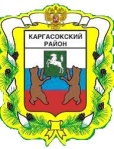 РАЙОННАЯ МЕЖВЕДОМСТВЕННАЯ КОМИССИЯ ПО ПРЕДУПРЕЖДЕНИЮ И ЛИКВИДАЦИИ ЧРЕЗВЫЧАЙНЫХ СИТУАЦИЙ И ОБЕСПЕЧЕНИЮ ПОЖАРНОЙ БЕЗОПАСНОСТИ__________________________________________________________________ПРОТОКОЛ  заседания комиссии по предупреждению и ликвидации чрезвычайных ситуаций и обеспечению пожарной безопасности Администрации Каргасокского района 30.01.2023      16.00   ул. Пушкина, д. 31, с. Каргасок, актовый зал                                         № 3              ПРЕДСЕДАТЕЛЬСТВУЮЩИЙ НА ЗАСЕДАНИИ                       Ащеулов Андрей Петрович – Глава Каргасокского района – председатель комиссии по предупреждению и ликвидации чрезвычайных ситуаций и обеспечению пожарной безопасности                Герасимов Сергей Иванович – заместитель Главы Каргасокского района по общественной безопасности – начальник отдела общественной безопасности, Веклич Н.А. – главный специалист по гражданской обороне и чрезвычайным ситуациям Администрации Каргасокского района – секретарь комиссии, Винокуров С.С. - Главный врач ОГБУЗ «Каргасокская» РБ,  Барышев Д.Е. – глава Каргасокского сельского поселения, Коньшина О.В. - заместитель Главы Каргасокского района по экономике, Волков И.В. – заместитель 32 ПСЧ 4 ПСО ФПС ГПС ГУ МЧС России по Томской области, Брагин Б.Н. – начальник ОНД и ПР по Каргасокскому району, Хлопотной М.В. - директор МУ АТП МО «Каргасокский район», Потапенко Е.В. – главный лесничий Каргасокского района лесничества – филиала ОГКУ «Томсклес», Брагин Б.Н. – начальник ОНД и ПР по Каргасокскому району.                                  ПРИНИМАЮТ УЧАСТИЕ В РАБОТЕ ЗАСЕДАНИЯ: Бухарский А.В. –  представитель отряда противопожарной службы № 5 по Каргасокскому и Парабельскому районам.Повестка:Об организации проведения профилактической работы по стабилизации обстановки с пожарами на территории муниципального образования «Каргасокский район».СЛУШАЛИ:           Брагин Б.Н. – начальник ОНД и ПР по Каргасокскому району - с начала 2023 года на территории Каргасокского района произошел 1 пожар (АППГ– 3), на котором погиб 1 человек (АППГ–1), травмировано 0 человек (АППГ– 4). По сравнению с АППГ количество пожаров уменьшилось на 3% (- 2 случая), количество погибших осталось на уровне прошлого года, количество травмированных снизилось на 100%.Причиной возникновения пожаров явилось неосторожное обращение с огнем, в том числе при курении. Так, 29 января 2023г в п. Мыльджино в жилой квартире по ул. Береговая, д. 35, в квартире № 2, погиб 1 человек, предварительная причина пожара – неосторожность при курении. Погибший, являлся одиноко проживающий пенсионер-инвалид, нуждающийся в постоянном уходе. В целях профилактики пожаров и последствий от них на территории Каргасокского района сотрудниками ОНД, личным составом 32 ПСЧ и составом ОПС-5 по Каргасокскому и Парабельскому районам проведено 290 подворовых обходов с охватом 580 человек, в том числе посещено 6 социально-незащищённых семей. В рамках профилактический мероприятий распространено 290 памяток. Проведено 210 бесед с охватом 420 человек, в том числе 27 бесед проведено со школьниками, охват которых составил 330 человек. На территории Средневасюганского сельского поселения организована и проводится профилактика как сотрудниками отделения, но в основном составом ОПС-5 по Каргасокскому и Парабельскому районам, данной службой на постоянной основе осуществляются подворовые обходы, беседы с населением, вручением памяток, посещение внеклассных часов в школьных заведениях, организацией дежурств при проведении массовых мероприятий.На заседаниях КЧС и ПБ Каргасокского района, неоднократно рассматривались вопросы обеспечения пожарной безопасности в многодетных семьях, семьях мобилизованных. Комиссией разработан комплекс мер по повышению эффективности профилактической работы в рамках обеспечения пожарной безопасности населения муниципальных образований Каргасокского района. Бухараский А.В. –  представитель отряда противопожарной службы № 5 по Каргасокскому и Парабельскому районам – представителями ОПС-5 ТО по Каргасокскому и Парабельскому районам на постоянной основе осуществляются профилактические рейды с раздачей памяток гражданам о соблюдении мер пожарной безопасности. В отношении погибшего при пожаре в с. Мыльджино гр. Коноплева, следует отметить, что представители ОПС-5 посещали указанного выше гражданина осенью 2022 года, с проведением профилактических бесед и вручением памяток. Герасимов С.И. - заместитель Главы Каргасокского района по общественной безопасности – начальник отдела общественной безопасности -  Администрацией Каргасокского района в области профилактики пожарной безопасности населения проводится следующая работа, о именно: - информирование населения посредством размещения информационных материалов на официальном сайте Администрации Каргасокского района в сети интернет, в социальных сетях; - Администрацией Каргасокского района были направлены официальные письма главам сельских поселений, руководителям организаций, предприятий и учреждений о распространении памяток о соблюдении мер пожарной безопасности среди трудовых коллективов, и среди населения в рамках осуществления служебной деятельности. На приобретение АДПИ в 2022 году Администрацией Каргасокского района были выделены денежные средства из резервного фонда Администрации Каргасокского района по предупреждению, ликвидации чрезвычайных ситуаций и последствий стихийных бедствий на организацию выполнения мероприятий по обеспечению семей мобилизованных, многодетных, малоимущих семей и семей, находящихся в трудной жизненной ситуации пожарными извещателями в размере 45 тысяч рублей. На указанные бюджетные ассигнования было приобретено и установлено 40 автономных дымовых пожарных извещателей указанным выше категориям семей. РЕШИЛИ:Принять к сведению информацию Брагина Б.Н., Бухарского А.В. Рекомендовать заместителю главы по экономике Коньшиной О.В. провести работу с индивидуальными предпринимателями муниципального образования «Каргасокский район» о возможной реализации автономных дымовых пожарных извещателей в магазинах.Ответственный исполнитель: Коньшина О.В.Срок исполнения: 07.02.2023 1.3 Главному специалисту по ГО и ЧС отдела общественной бехопасности Администрации Каргасокского района осуществлять общую рассылку, посредством электронной почты предприятиям, организациям и учреждениям Каргасокского района о соблюдении мер пожарной безопасности. Обеспечивать размещение тематических материалов на официальном сайте Администрации Каргасокского района в сети интернет и в социальных сетях.       Ответственный исполнитель: Веклич Н.А.      Срок исполнения: постоянно 1.4 Рекомендовать начальнику ОНД и ПР по Каргасокскому району подготовить информационную статью об автономных дымовых пожарных извещателей и технических характеристиках, для размещения в районной газете «Северная правда», на официальном сайте Администрации Каргасокского района в сети интернет и в социальных сетях.       Ответственный исполнитель: Брагин Б.Н.      Срок исполнения: 14.02.20231.5. Рекомендовать Главам сельских поселений обратить внимание на своевременную очистку подъездных путей и источников наружного противопожарного водоснабжения.        Ответственный исполнитель: Главы сельских поселений        Срок исполнения: постоянно в зимний период  1.6 Рекомендовать главам сельских поселений, начальнику ОПС - 5 ТО по Каргасокскому и Парабельскому районам продолжить профилактическую работу с населением о соблюдении мер пожарной безопасности.        Ответственный исполнитель: Главы сельских поселений, Сыркин С.А.       Срок исполнения: постоянно 1.7 Рекомендовать Главе Каргасокского поселения освоить выделенные денежные средства из резервного фонда Администрации Каргасокского района по предупреждению, ликвидации чрезвычайных ситуаций и последствий стихийных бедствий и продолжить работу по установке АДПИ с GSM – модулем замещающим семьям муниципального образования «Каргасокский район».      Ответственный исполнитель: Барышев Д.Е.      Срок исполнения: 30.04.2023           Глава Каргасокского района             председатель комиссии                                                                                                 А.П. АщеуловСекретарь комиссии                                                                                                       Н.А. Веклич 